Plan de travail pour la classe d’accueil au primaire- 1er cycleSemaine du 6 avril 2020LundiMardiMercrediJeudiVendrediApprendre- écoute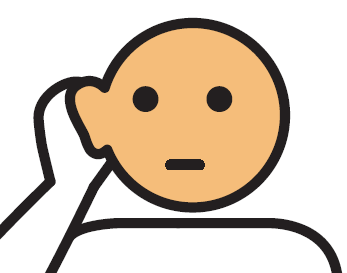 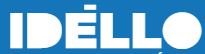 NaeshaQuestions de compréhensionApprendre- lecture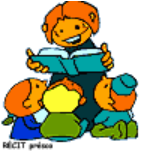 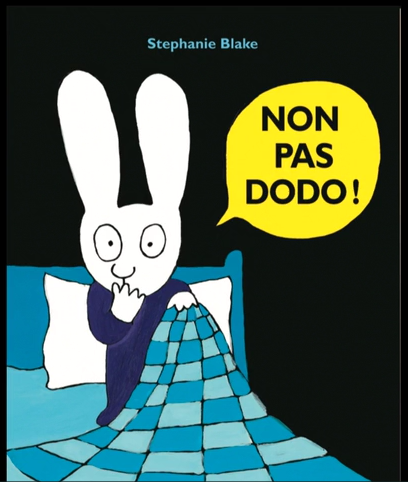 Apprendre en ligne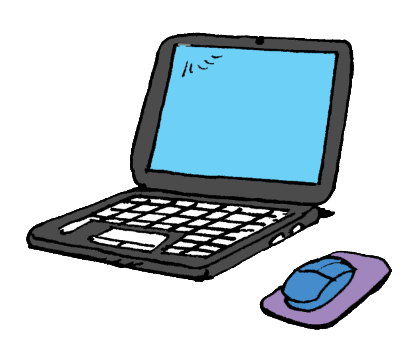 Ouf tivi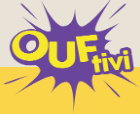 Regarder la télévision en français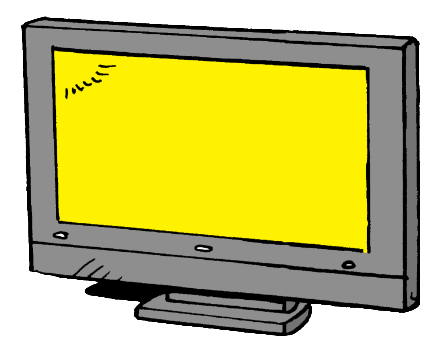 Radio-CanadaTélé-QuébecApprendre- lecture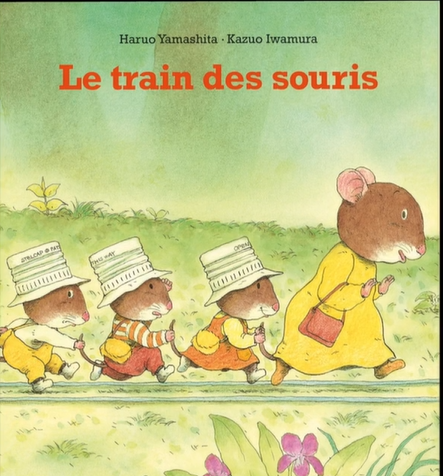 Regarder la télévision en françaisRadio-CanadaTélé-QuébecApprendre- Maths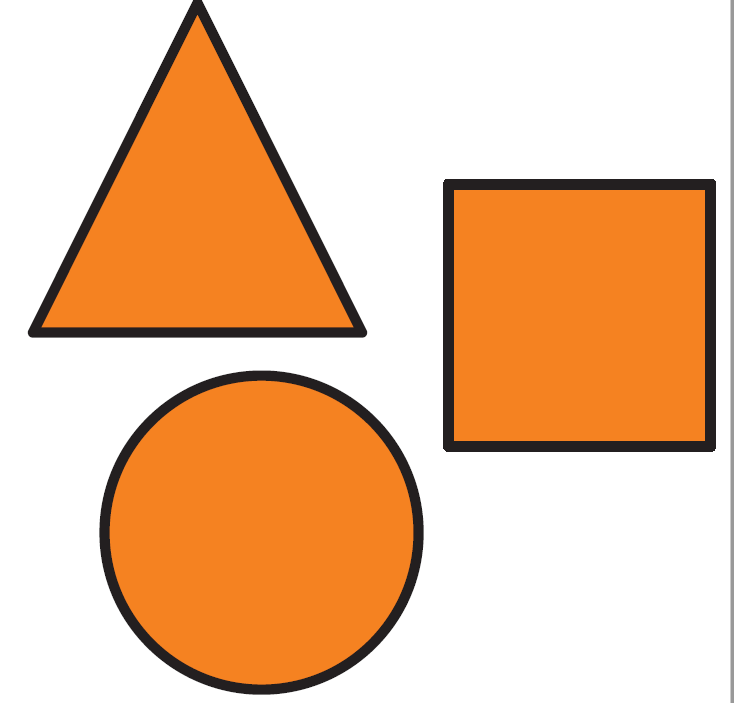 L’Attrape-NombreRegarder la télévision en françaisRadio-CanadaTélé-QuébecApprendre- Maths Puissance 4Regarder la télévision en françaisRadio-CanadaTélé-QuébecApprendre- lecture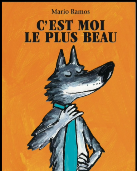 Bouger 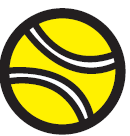 Apprendre- lecture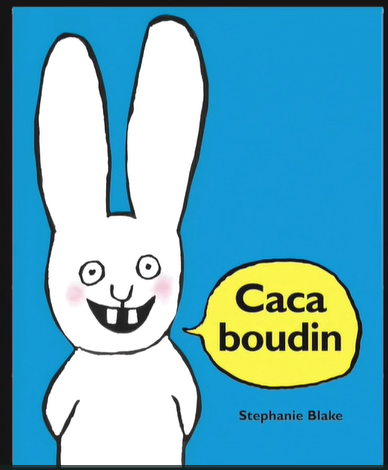 BougerApprendre- écouteLuanQuestions de compréhensionBougerApprendre en ligneLe jardin de la lecture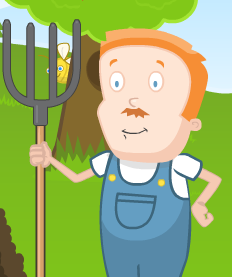 BougerApprendre- lecture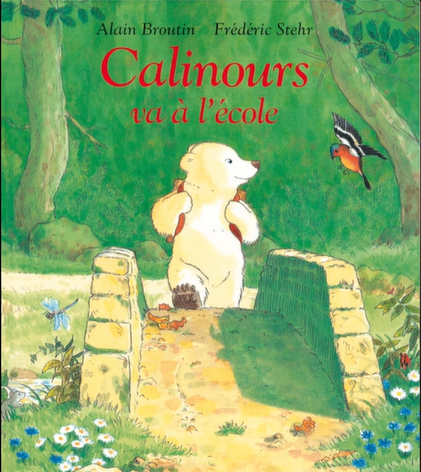 Bouger Apprendre- MathsColokuRegarder la télévision en françaisRadio-CanadaTélé-QuébecApprendre- écouteLa faune canadienne au fil des saisons : Le printempsQuestionnaire de compréhension 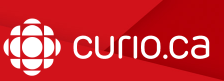 Apprendre en ligneLe jardin de la lectureApprendre- MathsFin Lapin 3Relaxer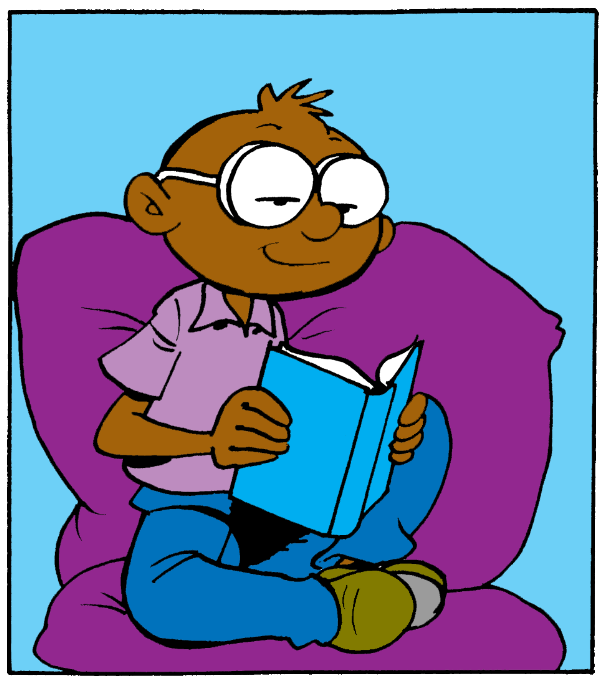 Relaxer RelaxerRelaxerRelaxer